			บันทึกข้อความ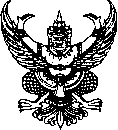 ส่วนราชการ สถาบันเศรษฐกิจพอเพียง มหาวิทยาลัยราชภัฏราชนครินทร์  โทร 7600                                      ที่ อว 0627.15/235                                               วันที่  21 กรกฎาคม 2563เรื่อง ขอโอนงบประมาณโครงการที่ได้รับอนุมัติจากรองอธิการบดีวางแผนฯ/ อธิการบดี        เรียน รองอธิการบดีวางแผน ยุทธศาสตร์และวิจัยตามที่ สถาบันเศรษฐกิจพอเพียง ได้รับมอบหมายจากอธิการบดีให้ดำเนินการจัดโครงการบริการวิชาการ เรื่อง การออกแบบพื้นที่ตามหลักภูมิสังคมและเกษตรทฤษฎีใหม่ประยุกต์ โคกหนองนา โมเดล  เพื่อให้ความรู้แก่ประชาชนทั่วไป โดยให้ใช้งบประมาณส่วนหนึ่งจากงบยุทธศาสตร์มหาวิทยาลัยราชภัฏเพื่อการพัฒนาท้องถิ่น สถาบันเศรษฐกิจพอเพียง จึงมีความประสงค์ขอรับการจัดสรรงบประมาณรายจ่าย ชื่อกิจกรรม โครงการบริการวิชาการ โครงการฝึกอบรม  หลักสูตร “การออกแบบพื้นที่ตามหลักภูมิสังคมและเกษตรทฤษฎีใหม่ประยุกต์ โคกหนองนา โมเดล” จำนวน 300,000 บาท (สามแสนบาทถ้วน) เพื่อดำเนินการจัดโครงการบริการวิชาการ โครงการฝึกอบรม  หลักสูตร “การออกแบบพื้นที่ตามหลักภูมิสังคมและเกษตรทฤษฎีใหม่ประยุกต์ โคกหนองนา โมเดล” ระหว่างวันที่ 5-9 สิงหาคม 2563 ตามรายละเอียดดังนี้  เอกสารแนบ (รายละเอียดครุภัณฑ์/รายละเอียดที่ดินสิ่งก่อสร้าง/ใบเสนอราคา/บันทึกข้อความ)  เอกสารแนบ โครงการ/กิจกรรม (ที่ได้รับการอนุมัติจากอธิการบดี)............................................................. 	     อื่นๆ (ระบุ)...........................................................................................................................................จึงเรียนมาเพื่อโปรดพิจารณา      			ลงชื่อ......................................................          			           (นายธนานันท์ เหล็กเกตุ)         			ตำแหน่ง หัวหน้าสำนักงานผู้อำนวยการ                                   ลงชื่อ......................................................            			         (นายอภิวัฒน์ วงศ์ณรัตน์)       			 ผู้อำนวยการสถาบันเศรษฐกิจพอเพียงการตรวจสอบข้อมูลงบประมาณ........................................................................................................................................................................................................................................................................................................................................................................................................................................................................................................................              ลงชื่อ..................................................หัวหน้างานวิเคราะห์งบประมาณ			               ………./……………./……………ผลการพิจารณาของ ผอ.กองนโยบายและแผน ดำเนินการได้	    ไม่สามารถดำเนินการได้                          (ระบุ)...................................................                                ...................................................ลงชื่อ...............................................ผอ.กองนโยบายและแผน      ............./................../................ผลการพิจารณาของรองอธิการบดี/อธิการบดี อนุมัติ            ไม่อนุมัติ                       (ระบุ)........................................................		     ...........................................................	ลงชื่อ.......................................................รองอธิการบดีวางแผนฯ           ............../............../.............ลงชื่อ.............................................................อธิการบดี            ............/............../.............